
РОССИЙСКАЯ ФЕДЕРАЦИЯ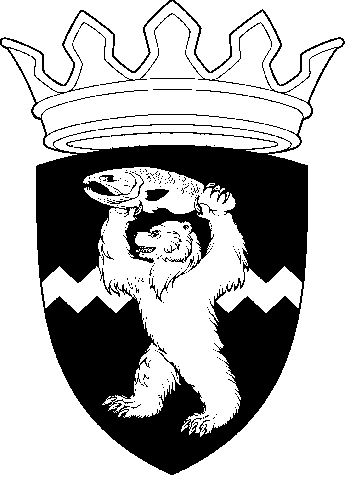 КАМЧАТСКИЙ КРАЙЕЛИЗОВСКИЙ МУНИЦИПАЛЬНЫЙ РАЙОНДУМА ЕЛИЗОВСКОГО МУНИЦИПАЛЬНОГО РАЙОНАРЕШЕНИЕ08 октября 2019 г.  №  1332	г. Елизово90 сессия   	 Рассмотрев предложение Администрации Елизовского муниципального района, руководствуясь п. 11.1 ст. 154 Федерального закона от 22.08.2004 № 122-ФЗ «О внесении изменений в законодательные акты Российской Федерации и признании утратившими силу некоторых законодательных актов Российской Федерации в связи с принятием федеральных законов «О внесении изменений и дополнений в Федеральный закон «Об общих принципах организации законодательных (представительных) и исполнительных органов государственной власти субъектов Российской Федерации» и «Об общих принципах организации местного самоуправления в Российской Федерации», Уставом Елизовского муниципального района,  Дума Елизовского муниципального районаРЕШИЛА: Согласовать перечень муниципального имущества, находящегося в собственности Елизовского муниципального района, передаваемого безвозмездно в собственность Новолесновского сельского поселения для решения вопросов местного значения поселения согласно приложению к настоящему Решению.  Председатель Думы Елизовского муниципального района	                             А.А. ШергальдинО  согласовании перечня муниципального имущества, находящегося в собственности Елизовского муниципального района, передаваемого в собственность Новолесновского сельского поселения для решения вопросов местного значения поселения